The New York Times OnlineJune 4, 2019https://www.nytimes.com/2019/06/04/travel/plastic-bottles-hotels.html 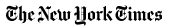 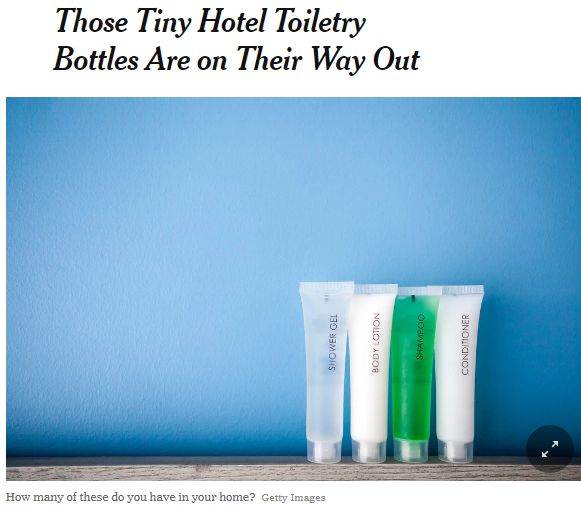 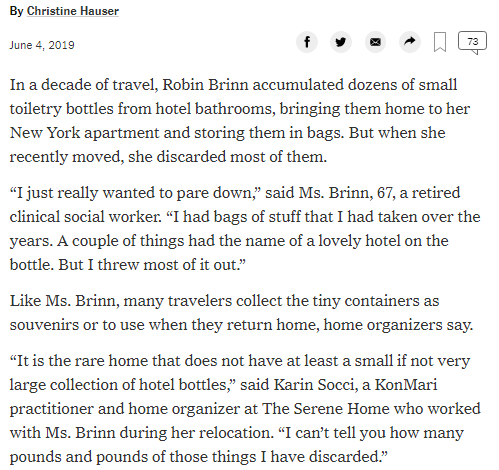 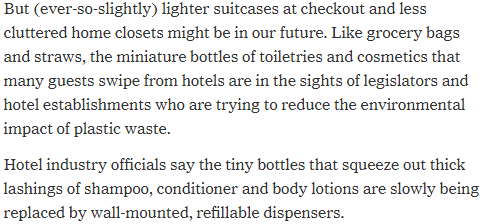 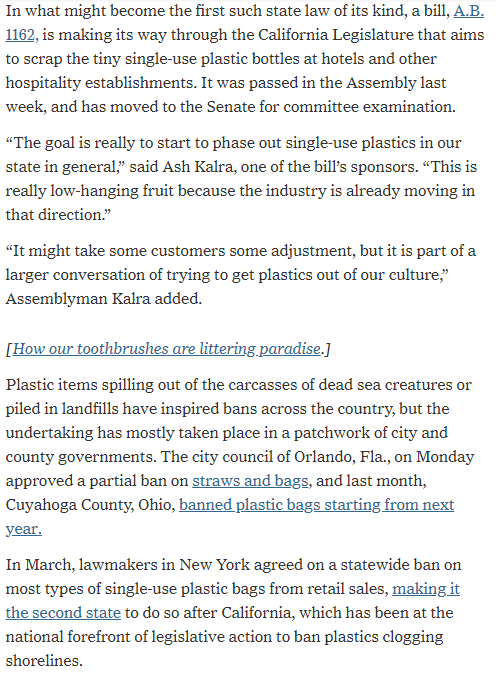 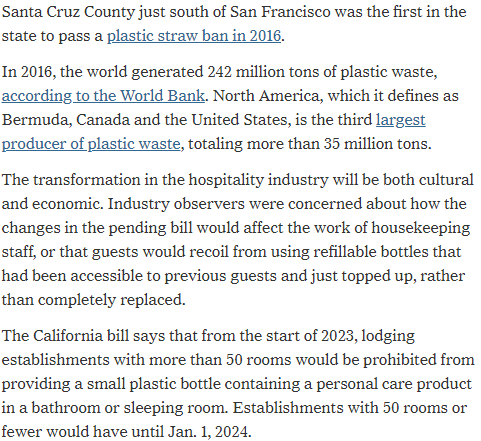 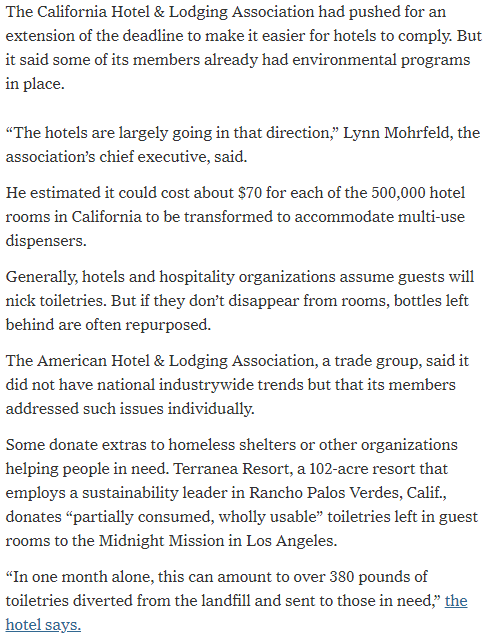 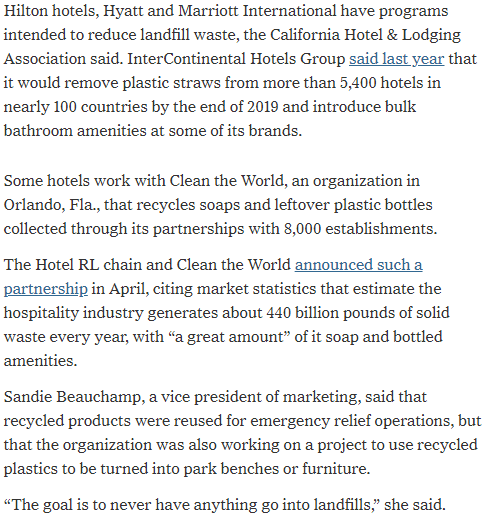 